GUIA DE APRENDIZAJE ASIGNATURA DE LENGUAJE KINDER A 2020NOMBRE ………………………………………………………………………………………………………………….. OBJETIVOS:Capacidad: Comunicación                                                           VALOR: respetoDestreza: Lenguaje verbalEstrategia: Captar ideas del cuento,  pintando el objeto/animal  la respuesta correcta, con seguridad en sí mismoCONTENIDOS: UNIDAD 2 Tema: COMPRENSION LECTORA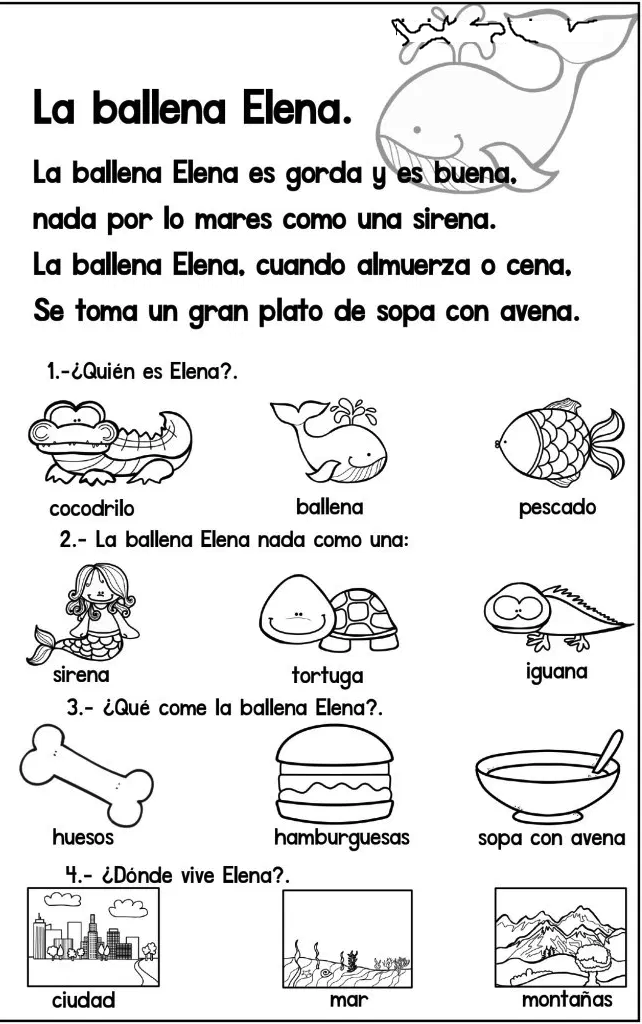 OBJETIVOS:Capacidad: Orient.Esp.Temp.Destreza: Motricidad Fina                                                     VALOR:l ibertadEstrategias: Graficar uniendo líneas segmentadas, utilizando plumones con seguridad en sí mismo.CONTENIDOS: UNIDAD 3 TEMA: trazos de preescritura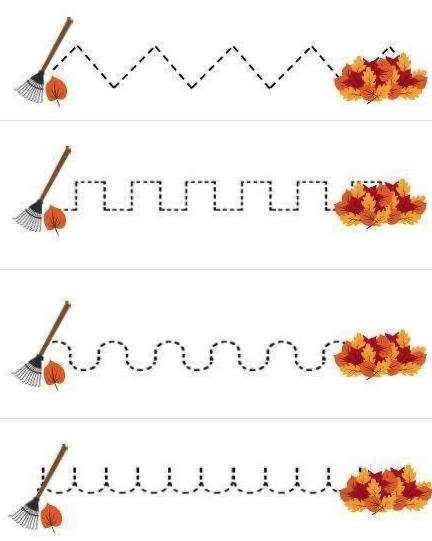 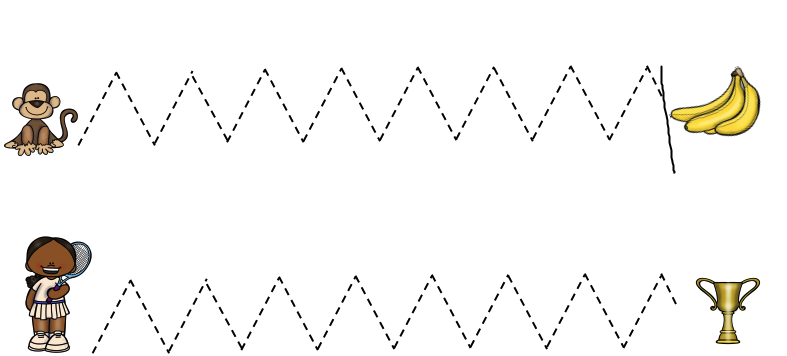 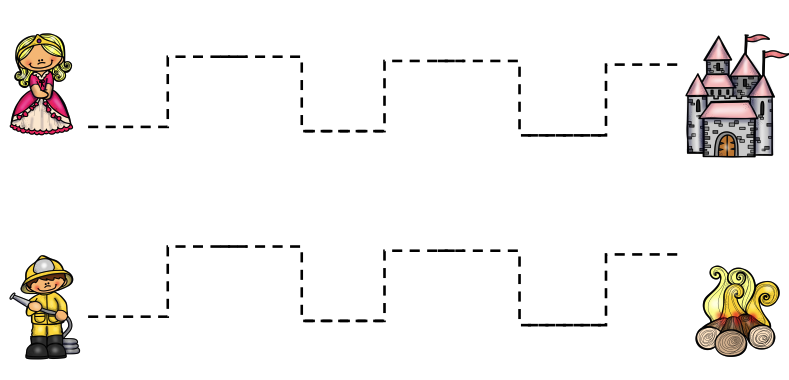 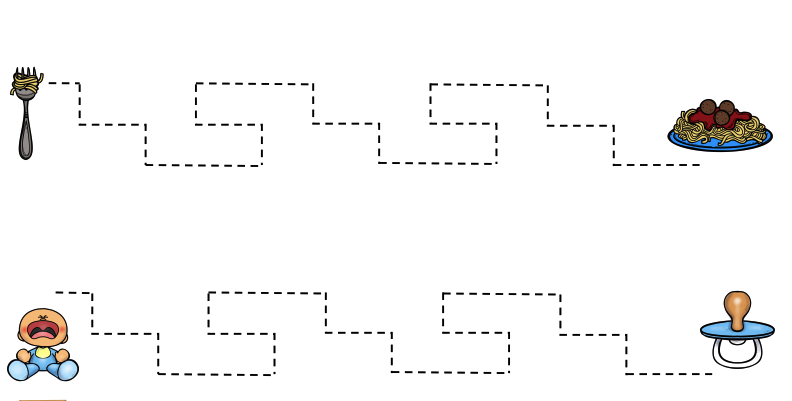 OBJETIVOS:Capacidad: Lenguaje verbalDestreza: Pre-lectura.                                        VALOR: LibertadEstrategia: Discriminar  vocal E,graficandola con seguridad en sí mismoUNIDAD: 2 TEMA: Sonidos iniciales 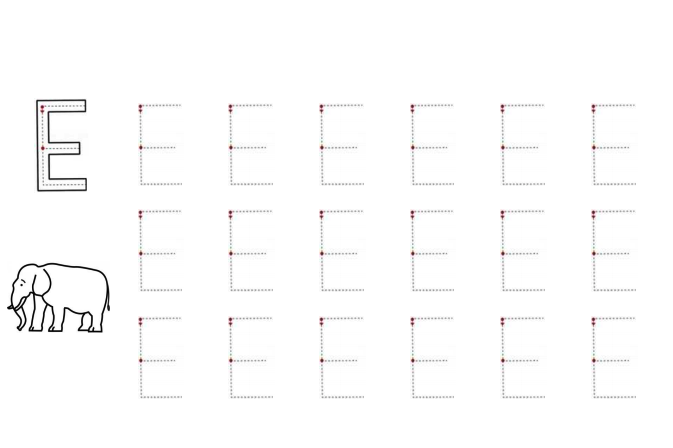 Discriminar objetos que comiencen con la vocal E, recortándolos y pegándolos en los recuadros con autodisciplina